財團法人台北市基督徒救世會社會福利事業基金會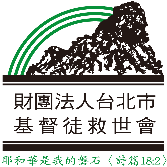 「2022急難婦幼家庭救援計劃」勸募活動信用卡專用授權書 我願意捐款支持「2022急難婦幼家庭救援計劃」服務   每月固定捐款              元，自西元        年       月起至西元      年      月止。活動期間：即⽇起～2023/01/31，禮品數量依單次捐款⾦額累計，捐款完成後次⽉由愛⼼廠商出貨。 愛心提醒：如遇禮品完磬，將有專⼈通知並改以同值禮品替代出貨，本會保有最終活動變動之權利。捐款人基本資料                                         公益勸募字號：衛部救字第1101360495號請將資料填妥後，傳真02-2729-5952、Email：donate@csstpe.org.tw或寄至本會11051台北市信義區基隆路1段394號10樓，基督徒救世會資發處收。若您想暫停捐款，敬請來電告知 02-2729-5961，將有專員為您服務，謝謝！期刊訂閱：想邀請您持續認識我們的服務，若您之後不想再收到，電子報可點選右上方「取消訂閱」，           欲取消紙本期刊則歡迎來信客服信箱 service@csstpe.org.tw 或來電告知，謝謝您的支持 ♥電子報 EDM Email:                                        若未填寫，將寄至上列電子信箱。紙本期刊 郵寄地址：□□□                                                               收件者：                    電話：                  若未填寫，將寄至上列通訊地址。 【本回函可影印重複使用】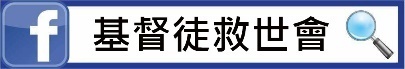 單筆捐款愛心禮內容物數量捐款金額 NT3,000元五⽉花⾓落⼩夥伴抽取衛⽣紙100抽X72包/箱 NT2,000元橘⼦⼯坊天然濃縮洗衣精組合-制菌⼒99.99%1800ml/瓶+補充包1500ml/包               捐款金額總計               捐款金額總計               捐款金額總計持卡人姓名身分證字號身分證字號出生日期信用卡簽名(與卡上簽名相符)有效期限有效期限    月     年發卡銀行信用卡號信用卡別□ VISA □ Master □ JCB□ 美國運通 □其他_______□ VISA □ Master □ JCB□ 美國運通 □其他_______捐款金額新台幣 　　　　萬 　　　　仟 　　　　佰 　　　　拾 　　　　元整新台幣 　　　　萬 　　　　仟 　　　　佰 　　　　拾 　　　　元整新台幣 　　　　萬 　　　　仟 　　　　佰 　　　　拾 　　　　元整新台幣 　　　　萬 　　　　仟 　　　　佰 　　　　拾 　　　　元整新台幣 　　　　萬 　　　　仟 　　　　佰 　　　　拾 　　　　元整新台幣 　　　　萬 　　　　仟 　　　　佰 　　　　拾 　　　　元整聯絡電話日：日：日：電子郵件信箱:電子郵件信箱:電子郵件信箱:聯絡電話夜：夜：夜：電子郵件信箱:電子郵件信箱:電子郵件信箱:通訊地址收據開立抬    頭□同持卡人，或另列如下：□同持卡人，或另列如下：□同持卡人，或另列如下：□同持卡人，或另列如下：收據寄送方    式單筆收據年度收據不寄收據統一編號收據地址□同通訊地址，或另列如下：□同通訊地址，或另列如下：□同通訊地址，或另列如下：其他事項□ 本人同意救世會將捐款資料上傳至國稅局以供報稅用(請必填捐款人身分證字號)□ 本人同意救世會將捐款資料上傳至國稅局以供報稅用(請必填捐款人身分證字號)□ 本人同意救世會將捐款資料上傳至國稅局以供報稅用(請必填捐款人身分證字號)□ 本人同意救世會將捐款資料上傳至國稅局以供報稅用(請必填捐款人身分證字號)□ 本人同意救世會將捐款資料上傳至國稅局以供報稅用(請必填捐款人身分證字號)□ 本人同意救世會將捐款資料上傳至國稅局以供報稅用(請必填捐款人身分證字號)